(სსიპ) იაკობ გოგებაშვილის სახელობის თელავის სახელმწიფოუ ნ ი ვ ე რ ს ი ტ ე ტ ი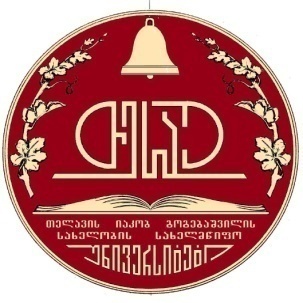 (სსიპ) იაკობ გოგებაშვილის სახელობის თელავის სახელმწიფო უნივერსიტეტის წესი სასწავლო კურსების კოდების მინიჭების შესახებდამტკიცებულია აკადემიურ საბჭოს სხდომაზე: ოქმი №5  -   15.01.2016ფაკულტეტისა და სწავლის საფეხურების კოდირება შემდეგნაირია.ფაკულტეტის ინგლისური დეფინიციის პირველ სიმბოლოებს დამატებული, სწავლის საფეხურის აღმნიშვნელი რიცხვი 1 - ბაკალავრიატი/ 2 მაგისტრატურა/ 3 დოქტორანტურა.
ფაკულტეტის კოდი აუცილებელია მინიმუმ 3 სიმბოლოსაგან შედგებოდეს.მაგალითისათვის ჰუმანიტარულ მეცნიერებათა ფაკულტეტის კოდი ბაკალავრიატში იქნება შემდეგნაირი: HUS1 ანუ Humanitarian Sciences I level.სასწავლო პროგრამის კოდი შემდეგნაირია:ფაკულტეტისა  და სწავლის საფეხურის კოდს დამატებული სასწავლო პროგრამის ინგლისური დეფინიციის პირველი სიმბოლოები. დამთხვევის შემთხვევაში სიმბოლოთა რაოდენობა იზრდება მანამდე, ვიდრე კოდებს შორის სხვაობა არ დადგინდება.მაგალითისათვის: განათლების ფაკულტეტის საბაკალავრო პროგრამის ,,დაწყებითი განათლების" კოდი შემდეგნაირია: EDS1PE -სადაც1) EDS ნიშნავს Educational Sciences.2) ,,1" ნიშნავს სწავლის პირველ საფეხურს.3) PE ნიშნავს Primary Education-ს.დამატებითი საგანმანათლებლო პროგრამის (Minor) შემთხვევაში კოდის სტანდარტულ ვარიანტს ემატება წინა ორი სიმბოლო ,,M" და ,,-". მაგალითისათვის: სოციალურ მეცნიერებათა ბიზნესისა და სამართლის ფაკულტეტის სასწავლო პროგრამა ,,პროექტის მენეჯმენტ"-ის კოდი შემდეგნაირიაM-SBLS1PM აღნიშნულ კოდში:1) ,,M-" აღნიშნავს პროგრამის სტატუსს ანუ მაინორს2) ,,SBLS" - ფაკულტეტის კოდს (ანუ ,,Social Sciences, Business and Law"-ს)3) ,,1" -სწავლის საფეხურს4) ,,PM" პროგრამის დასახელებას (ანუ ,,Project Managment"-ს).,,მასწავლებლის მომზადების’’ 60 კრედიტიან პროგრამაზე სასწავლო კურსის კოდს წინ დაემატება  TT – (Teachers Training);საგნის კოდის ფორმულარი შემდეგნაირია: სასწავლო პროგრამის კოდს დამატებული საგნის ინგლისური დეფინიციის პირველი სიმბოლოები. (იმ შემთხვევაში თუ საგნის კოდი თანხვედრაშია სხვა კოდთან, სიმბოლოთა რაოდენობა იზრდება მანამდე, ვიდრე არ დადგინდება კოდებს შორის სხვაობა.)მაგალითისათვის სოციალურ მეცნიერებათა ფაკულტეტის საგნის ,,ორგანიზაციის მართვ-ის" კოდი შემდეგიაSBLS1BAOM სადაც1) SBLS -ფაკულტეტის კოდია2) 1 სწავლის საფეხური3) BA პროგრამის (ბიზნესის ადმინისტრირების) კოდი4) OM საგანი ,,ორგანიზაციის მართვის" კოდი.იმ შემთხვევაში , როდესაც საგნის დასახელებაში შედის რომაული ან არაბული ციფრები ისინი ისევე გადადის კოდში, საგნის ინგლისური დეფინიციის განმატებაში არსებული წყობის შესაბამისად. მაგალითისათვისმენეჯმენტი II -ის კოდია SBLS1BAMII ანუ Social Sciences, Business and Law, 1, Busnes Administration,Managment II.ხოლო რუსეთის იმპერია XVII საუკუნეებში - კოდია HUS1HREXVIIC ანუ Humanitarian Sciences,1,History,Russian empire XVII century.საუნივერსიტეტო სასწავლო კურსების კოდის მინიჭების წესი განისაზღვრება შემდეგნაირად:კოდის პირველ სიმბოლოდ განისაზღვრება ,,U“ (University)  დანარჩენი წესი მოქმედებს ზემო აღნიშვნიდან გამომდინარემაგალითად: საგანი აკადემიური წერის კოდი შემდეგნაირია:U1AR – University. 1 Level. Academic Writing.U1IP- University. 1 Level, Introduction to Philosophy.ამჟამად მოქმედი ფაკულტეტების კოდები შემდეგიაუნივერსიტეტის რექტორი:                        ასოცირებული პროფესორი ირმა შიოშვილიHUSჰუმანიტარულ მეცნიერებათაHumanitarian SciencesENSზუსტ და საბუნებისმეტყველო მეცნიერებათაExact and Natural SciencesSBLSსოციალურ მეცნიერებათა, ბიზნესისა და სამართლისSocial Sciences, Business and LawEDSგანათლების მეცნიერებათაEducational SciencesAGSაგრარულ მეცნიერებათაAgrarian Sciences